В целях уточнения персонального состава конкурсной комиссии по проведению конкурсов на право заключения концессионных соглашений Завитинского муниципального округап о с т а н о в л я ю:1. Внести в постановление главы Завитинского муниципального округа от 20.01.2022 № 24 «Об утверждении Положения «О порядке заключения концессионных соглашений в отношении объектов имущества Завитинского муниципального округа» следующее изменение:Приложение № 2 к постановлению изложить в новой редакции согласно приложению к настоящему постановлению.2. Настоящее постановление подлежит официальному опубликованию.3. Контроль за исполнением настоящего постановления возложить на первого заместителя главы администрации Завитинского муниципального округа А.Н. Мацкан.Глава Завитинскогомуниципального округа                                                                         С.С. ЛиневичИСПОЛНИТЕЛЬПредседатель комитета по управлениюмуниципальным имуществом Завитинского муниципального округа                                                                                      С.В. КвартальновСОГЛАСОВАНОВедущий специалист - юрисконсульт комитета по управлению муниципальным имуществом Завитинского муниципального округаАмурской области                                                                                             А.В. ЖуковаПервый заместитель главы администрации Завитинского муниципального округа                                                                            А.Н.МацканПриложение к постановлению главы Завитинского муниципального округаот 15.07.2022 № 622СОСТАВ КОНКУРСНОЙ КОМИССИИпо проведению конкурсов на право заключения концессионных соглашений Завитинского муниципального округа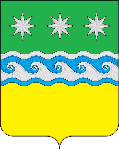 АДМИНИСТРАЦИЯ ЗАВИТИНСКОГО МУНИЦИПАЛЬНОГО ОКРУГА ГЛАВА ЗАВИТИНСКОГО МУНИЦИПАЛЬНОГО ОКРУГАП О С Т А Н О В Л Е Н И Еот 15.07.2022                        					                                                  № 622г. ЗавитинскО внесении изменения в постановление главы Завитинского муниципального округа от 20.01.2022 № 24Ломако Павел Викторович- заместитель главы администрации Завитинского муниципального округа по муниципальному хозяйству (председатель Комиссии)Квартальнов Сергей Викторович- председатель комитета по управлению муниципальным имуществом Завитинского муниципального округа Амурской области (заместитель председателя Комиссии)Дроздова Ольга Витальевна- специалист по управлению муниципальным имуществом комитета по управлению муниципальным имуществом Завитинского муниципального округа Амурской области (секретарь Комиссии)Члены Комиссии:Дудникова Анжелика Валерьевна- начальник отдела муниципального хозяйства администрации Завитинского муниципального округаЖукова Алеся Владимировна- ведущий специалист – юрисконсульт комитета по управлению муниципальным имуществом Завитинского муниципального округа Амурской областиКийченко Оксана Николаевна- начальник финансового отдела администрации Завитинского муниципального округаКлимова Анна Владимировна- начальник отдела экономического развития и муниципальных закупок администрации Завитинского муниципального округаНовикова Ирина Викторовна- заместитель председателя комитета по управлению муниципальным имуществом Завитинского муниципального округа Амурской областиПрикота Олеся Александровна- главный специалист отдела муниципального хозяйства администрации Завитинского муниципального округаТалашова Светлана Евгеньевна- главный специалист – юрисконсульт отдела по правовым и социальным вопросам администрации Завитинского муниципального округа